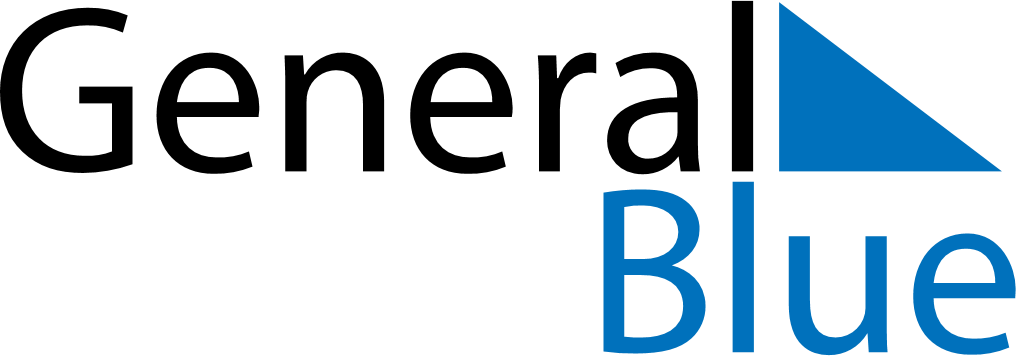 July 2024July 2024July 2024July 2024July 2024July 2024Pitche, Guinea-BissauPitche, Guinea-BissauPitche, Guinea-BissauPitche, Guinea-BissauPitche, Guinea-BissauPitche, Guinea-BissauSunday Monday Tuesday Wednesday Thursday Friday Saturday 1 2 3 4 5 6 Sunrise: 6:34 AM Sunset: 7:24 PM Daylight: 12 hours and 50 minutes. Sunrise: 6:34 AM Sunset: 7:24 PM Daylight: 12 hours and 50 minutes. Sunrise: 6:35 AM Sunset: 7:25 PM Daylight: 12 hours and 49 minutes. Sunrise: 6:35 AM Sunset: 7:25 PM Daylight: 12 hours and 49 minutes. Sunrise: 6:35 AM Sunset: 7:25 PM Daylight: 12 hours and 49 minutes. Sunrise: 6:35 AM Sunset: 7:25 PM Daylight: 12 hours and 49 minutes. 7 8 9 10 11 12 13 Sunrise: 6:36 AM Sunset: 7:25 PM Daylight: 12 hours and 49 minutes. Sunrise: 6:36 AM Sunset: 7:25 PM Daylight: 12 hours and 48 minutes. Sunrise: 6:36 AM Sunset: 7:25 PM Daylight: 12 hours and 48 minutes. Sunrise: 6:37 AM Sunset: 7:25 PM Daylight: 12 hours and 48 minutes. Sunrise: 6:37 AM Sunset: 7:25 PM Daylight: 12 hours and 48 minutes. Sunrise: 6:37 AM Sunset: 7:25 PM Daylight: 12 hours and 47 minutes. Sunrise: 6:37 AM Sunset: 7:25 PM Daylight: 12 hours and 47 minutes. 14 15 16 17 18 19 20 Sunrise: 6:38 AM Sunset: 7:25 PM Daylight: 12 hours and 47 minutes. Sunrise: 6:38 AM Sunset: 7:25 PM Daylight: 12 hours and 46 minutes. Sunrise: 6:38 AM Sunset: 7:25 PM Daylight: 12 hours and 46 minutes. Sunrise: 6:38 AM Sunset: 7:25 PM Daylight: 12 hours and 46 minutes. Sunrise: 6:39 AM Sunset: 7:24 PM Daylight: 12 hours and 45 minutes. Sunrise: 6:39 AM Sunset: 7:24 PM Daylight: 12 hours and 45 minutes. Sunrise: 6:39 AM Sunset: 7:24 PM Daylight: 12 hours and 45 minutes. 21 22 23 24 25 26 27 Sunrise: 6:39 AM Sunset: 7:24 PM Daylight: 12 hours and 44 minutes. Sunrise: 6:40 AM Sunset: 7:24 PM Daylight: 12 hours and 44 minutes. Sunrise: 6:40 AM Sunset: 7:24 PM Daylight: 12 hours and 43 minutes. Sunrise: 6:40 AM Sunset: 7:24 PM Daylight: 12 hours and 43 minutes. Sunrise: 6:40 AM Sunset: 7:23 PM Daylight: 12 hours and 42 minutes. Sunrise: 6:41 AM Sunset: 7:23 PM Daylight: 12 hours and 42 minutes. Sunrise: 6:41 AM Sunset: 7:23 PM Daylight: 12 hours and 42 minutes. 28 29 30 31 Sunrise: 6:41 AM Sunset: 7:23 PM Daylight: 12 hours and 41 minutes. Sunrise: 6:41 AM Sunset: 7:22 PM Daylight: 12 hours and 41 minutes. Sunrise: 6:41 AM Sunset: 7:22 PM Daylight: 12 hours and 40 minutes. Sunrise: 6:42 AM Sunset: 7:22 PM Daylight: 12 hours and 40 minutes. 